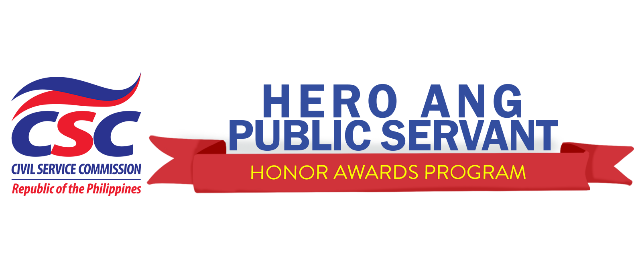 SEARCH FOR OUTSTANDING GOVERNMENT WORKERSNomination FormSelect your award category (choose only one): Presidential Lingkod Bayan Award (Individual) Presidential Lingkod Bayan Award (Group)  Civil Service Commission Pagasa Award (Individual) Civil Service Commission Pagasa Award (Group)  Outstanding Public Officials and Employees (Dangal ng Bayan) AwardFOR INDIVIDUAL NOMINEESPERSONAL INFORMATION WORK-RELATED INFORMATION Were you awarded under the Honor Awards Program within the past five (5) years?If you answered yes, what was your award category? Proceed to next sections: Nominee’s References, Accomplishments and Impact/Results, ChecklistFOR GROUP NOMINEESMaximum of five (5) membersName of group nominee: *for group nominees with members coming from different departments/agencies, specify the lead agencyTeam LeaderTeam Members1234Proceed to next sections: Nominee’s References, Accomplishments and Impact/Results, ChecklistNOMINEE’S REFERENCES CHECKLIST OF DOCUMENTS SUBMITTED WITH THIS NOMINATION FORM Updated Personal Data Sheet (with photo, signatures of employee and the person administering oath) Certificate from the Chairperson of the agency’s local, provincial, regional, or national Program on Awards and Incentives for Service Excellence (PRAISE) Committee or its equivalent Letter from the Agency Head endorsing the nomination to the CSC (when the nominee is the Agency Head, endorsement from the superior official is required) Certification signed by the nominee that he or she has not been found guilty of any administrative or criminal offense involving moral turpitude and does not have any pending case at the time of nomination (for posthumous nominations, Certificate of no pending administrative or criminal case involving moral turpitude issued by the highest-ranking Administrative Officer or Legal Officer is required) Certification issued by the highest Human Resource Management Officer (HRMO) that the individual nominee or each member of the group nominee has obtained at least Very Satisfactory (VS) performance ratings for six (6) semestral or three (3) annual rating periods prior to the nomination  Certification of No Unliquidated Cash Advance signed by the agency’s Financial Officer/Accountant as of 31 December of the year prior to nomination  Certification of No Disallowance issued by the Commission on Audit (COA) Resident Auditor for previous accountabilities as of 31 December of the year prior to the nomination (in case of a Notice of Disallowance, the certification from COA needs to show 1) the specific grounds or bases for the disallowance; and 2) an update on whether or not the nominee has started paying the refund or is acknowledging his/her obligation under the law, should the decision be executory) Copy of the Statement of Assets, Liabilities and Net Worth (SALN) of the individual nominee or each member of the group nominee for the year prior to nomination, signed by the authorized officer administering the oath  For career and non-career employees - copy of nominee’s Appointment Paper; For elective officials - copy of Commission on Election or COMELEC Certification of Elected CandidateFor military - Designation Order Updated Service Record duly certified by the agency’s Human Resource Management Officer (HRMO) Nominee’s valid clearances to be secured from the following agencies in the locality: National Bureau of Investigation, BIR Tax Clearance, Police Clearance Clearance for Pendency or No Pendency of Administrative Case issued by the CSC Regional Office  Digital photo of the nominee taken using a DSLR or smart phone (scanned photo from a printout is not recommended) following the specifications below:Note: Group nominations with team members from two or more departments/agencies shall comply with all documentary requirements coming from their respective departments/agencies.Name (first, middle, last): Birthdate (date, month, year):        Age: Sex:         Gender:        Place of birth: Residential address:       Email address: Contact number/s: Position title:                     Status of appointment: Level: Agency: Agency address:                     Agency contact number/s:                     Agency email address/es:                 Agency*: Agency address:                     Agency contact number/s:                     Agency email address/es:                 Name (first, middle, last): Birthdate (date, month, year):       Age: Sex:      Gender:                   Place of birth: Residential address:       Email address: Contact number/s: Position title:                                   Status of appointment: Position level: Were you awarded under the Honor Awards Program within the past five (5) years?If you answered yes, what was your award category? Name (first, middle, last): Age:                      Sex:             Gender: Agency: Position title:                                   Status of appointment:   Position level:  Were you awarded under the Honor Awards Program within the past five (5) years?If you answered yes, what was your award category? Name (first, middle, last): Age:                      Sex:             Gender: Agency: Position title:                                           Status of appointment:     Position level:  Were you awarded under the Honor Awards Program within the past five (5) years?If you answered yes, what was your award category? Name (first, middle, last): Age:                      Sex:             Gender: Agency: Position title:                                           Status of appointment:     Position level:  Were you awarded under the Honor Awards Program within the past five (5) years?If you answered yes, what was your award category? Name (first, middle, last): Age:                      Sex:             Gender: Agency: Position title:                                           Status of appointment:   Position level:  Were you awarded under the Honor Awards Program within the past five (5) years?If you answered yes, what was your award category? Name of regional office head:  Position: Landline and mobile number/s: Email address/es: Name of head of agency:  Position: Landline and mobile number/s: Email address/es: Name of nominator:  Nominator’s contact number/s: Nominator’s email address/es: Affiliation/agency: Individual NomineesGroup NomineesOne (1) portrait shot (from chest up, showing the subject clearly, with adequate lighting)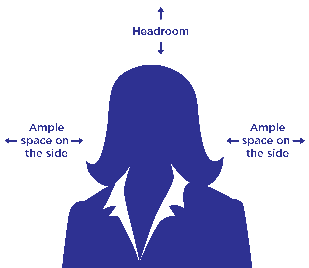 Subject should face the camera at eye level, with the head not tilting up or downWith plain background (white or beige are recommended), and with no other elements showing behind the nominee or blocking the face of the nominee Photo size is at least 4x6 inches Photo resolution is at least 1600x1200 (or 2-3 megapixels, or 300 DPI)With adequate head room and spaces on each sideOne (1) portrait shot of each member, and one (1) group shot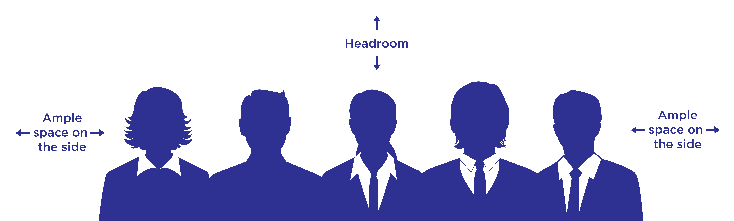 For individual photos of each member, please follow the specifications for individual nominees on the left columAdditional specifications for the group photo: Landscape orientation (at least 6x4 inches)